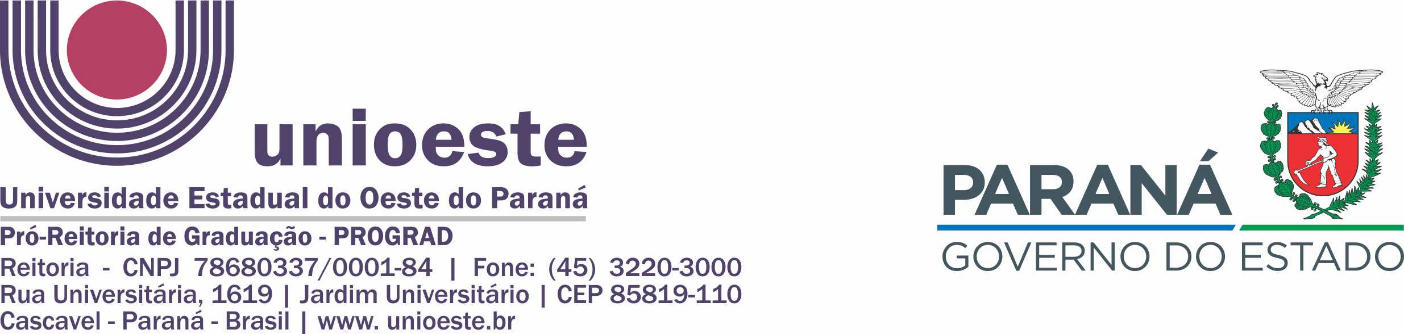 ANEXO IV – RESOLUÇÃO Nº 250/2021-.FORMULÁRIO IIIPLANO DE ATIVIDADES DE ESTÁGIO__________________________, ________/________/_______                Local                    data______________________________Estagiário(a)______________________________Supervisor(a) de estágio______________________________Orientador(a) de EstágioPARECER DA COORDENAÇÃO DE CURSO/ESTÁGIO:___________________________________________________________________________________________________________________________________________________________________________________________________________________________________________                                                                                             Coordenação de Curso/EstágioANEXO II – RESOLUÇÃO Nº 250/2021-.FORMULÁRIO ITERMO DE CONVÊNIO PARA CONCESSÃO DE ESTÁGIOS QUE ENTRE SI CELEBRAM A UNIVERSIDADE ESTADUAL DO OESTE DO PARANÁ E___________________A UNIVERSIDADE ESTADUAL DO OESTE DO PARANÁ, inscrita no CNPJ/MF sob nº 78.680.337/0001-84, com sede na Rua Universitária, nº 1619, na cidade de Cascavel, Estado do Paraná, doravante denominada simplesmente UNIOESTE, neste ato representada por seu (Reitor ou Diretor de Campus) e de outro lado, (Instituição Concedente, inscrita no CNPJ/MF sob o nº _________________________________, com sede na Rua _______________________________________, na cidade de _______________________, Estado do Paraná, doravante simplesmente denominada ___________________________________, neste ato representada por seu (cargo e nome), resolvem, de comum acordo, celebrar o presente Termo de Convênio, nos termos da Lei nº 11.788, de 25 de setembro de 2008, e de acordo com as cláusulas e condições a seguir estabelecidas:CLÁUSULA PRIMEIRA - O presente Termo visa estabelecer as condições de realização de estágios de discentes, regularmente matriculados e com frequência efetiva nos cursos vinculados à UNIOESTE.CLÁUSULA SEGUNDA - As atividades correspondentes aos estágios visam ao aprendizado de competências próprias da atividade profissional e à contextualização curricular, objetivando o desenvolvimento do educando para a vida cidadã e para o trabalho, em situações reais de vida de seu meio, cuja responsabilidade e coordenação ficarão a cargo da UNIOESTE, com vistas à complementação do ensino e da aprendizagem, constituindo-se em instrumento de integração, em termos de treinamento prático, de aperfeiçoamento técnico-cultural, científico e de relacionamento humano. CLÁUSULA TERCEIRA - Compete à UNIOESTE, em consonância com o art. 7° da Lei nº 11.788/08 e normas internas, dispor sobre:I - o Termo de Compromisso entre o estagiário, a Unioeste e a Instituição Conveniada;II - a inserção do estágio nos projetos político pedagógicos;III - a observação das adequações estruturais e funcionais da Instituição Conveniada para a realização do estágio;IV - a carga horária, duração e jornada de estágio;V - o docente orientador para acompanhamento e avaliação das atividades do estagiário;VI - encaminhamento à (Instituição Conveniada) de cópia do Plano de Acompanhamento do Estágio elaborado pelo orientador de Estágio da Unioeste;VII - fornecer à (Instituição Conveniada) todas as informações sobre os regulamentos e determinações da Unioeste em relação aos estágios.CLAÚSULA QUARTA - À (unidade concedente do estágio) compete:celebrar Termo de Compromisso com a Unioeste e o estagiário;oferecer ao estagiário condições para o desenvolvimento das atividades de estágio;acatar as normas e orientações da Unioeste sobre as atividades de estágio;indicar o profissional responsável pela supervisão do estagiário no campo de estágio; enviar à Unioeste, com periodicidade mínima de 6 (seis) meses, relatório de atividades, com ciência do estagiário; solicitar à Unioeste a dispensa do estagiário que, por motivo de natureza técnica, administrativa ou disciplinar, não for considerado apto a continuar suas atividades de estágio na (Unidade Concedente), entregando Termo de realização do estágio.CLÁUSULA QUINTA - A (Instituição Conveniada/UNIOESTE) providenciará seguro de acidentes pessoais em favor do estagiário.CLÁUSULA SEXTA - A jornada de atividades em estágio deverá ser compatível com o horário escolar do estudante e com o horário da unidade concedente do estágio.Subcláusula Única. Nos períodos de férias, a jornada do estágio será estabelecida de comum acordo entre o estagiário e a (Instituição Conveniada), sendo obrigatória a interveniência da UNIOESTE. CLÁUSULA SÉTIMA - O estagiário poderá receber bolsa ou outra forma de contraprestação que venha a ser acordada com a (Instituição Conveniada), ressalvado o que dispuser a legislação previdenciária.CLÁUSULA OITAVA - É assegurado ao estagiário, sempre que o estágio tenha duração igual ou superior a 1 (um) ano, período de recesso de 30 (trinta) dias, a ser gozado preferencialmente durante suas férias escolares, sendo que o recesso deverá ser remunerado quando o estagiário receber bolsa ou outra forma de contraprestação. Subcláusula Única. Os dias de recesso serão concedidos de maneira proporcional, nos casos de o estágio ter duração inferior a 1 (um) ano.CLÁUSULA NONA - É vedado à aos partícipes a cobrança de qualquer taxa do estagiário referente às providências administrativas para a obtenção e realização do estágio. CLÁUSULA DÉCIMA - Será extinto o estágio, quando:o aluno concluir o curso no qual se encontrava matriculado;o aluno “trancar” a matrícula, deixar de frequentar o curso, reprovar ou se desligar da Universidade por qualquer outro motivo.Subcláusula única. A UNIOESTE obriga-se a informar imediatamente à (Instituição Conveniada), a ocorrência dos eventos acima descritos, bem como daqueles não previstos, mas que prejudiquem a execução do programa de estágio, comunicando qualquer alteração da situação acadêmica do aluno, responsabilizando-se integralmente pela inobservância do ora estabelecido.CLÁUSULA DÉCIMA PRIMEIRA - Fica a critério da (Instituição Conveniada) estabelecer o número de estagiários a ser admitido, tendo em vista a plena consecução dos objetivos propostos na Cláusula Segunda, em face de um melhor aproveitamento das atividades pelo estagiário. CLÁUSULA DÉCIMA SEGUNDA - Para a realização de cada estágio em decorrência do presente Termo, será celebrado um Termo de Compromisso de Estágio, entre o discente, a Unioeste e a (Instituição Conveniada), com interveniência obrigatória do Orientador de Estágio, nos moldes do art. 16 da Lei nº 11.788/08.Subcláusula Primeira - O Termo de Compromisso, vinculado ao presente Convênio, ao qual será anexado posteriormente, terá por função básica, em relação a cada estágio, particularizar a relação jurídica entre o estagiário e a (Instituição Conveniada)Subcláusula Segunda - O estágio que vier a ser realizado com escopo no presente Termo, segundo a legislação, não acarretará vínculo empregatício entre o Estagiário e a (Instituição Conveniada)CLÁUSULA DÉCIMA TERCEIRA - O presente Termo terá duração de cinco anos, a partir da data de sua assinatura, podendo ser denunciado por qualquer das partes, mediante notificação expressa, com prazo mínimo de trinta dias.CLÁUSULA DÉCIMA QUARTA - De conformidade com o disposto no parágrafo único do art. 61 da Lei nº 8.666/93 e art. 17 da Instrução Normativa nº 1/97, da Secretaria do Tesouro Nacional, o presente instrumento será publicado no Diário Oficial do Estado do Paraná, na forma de extrato, às expensas da UNIOESTE.CLÁUSULA DÉCIMA QUINTA - As partes elegem o foro da Comarca de Cascavel, renunciando a qualquer outro, por mais privilegiado que seja, para dirimir eventuais pendências referentes a este Termo e que não possam ser resolvidas amigavelmente. E, por estarem de acordo, as partes firmam o presente, em duas vias de igual teor e forma, na presença de testemunhas, para que surta seus devidos e legais efeitos. ________________________, ___ de__________ de __________________________________       ____________________________     Reitor ou Diretor       Instituição Conveniada Testemunhas:Assinatura: __________________________________Assinatura:___________________________________ANEXO III – RESOLUÇÃO Nº 250/2021-.FORMULÁRIO IITERMO DE COMPROMISSO PARA REALIZAÇÃO DE ESTÁGIOSA UNIDADE CONCEDENTE___________________________________ representada por (nome e cargo) _____________________________ ,_____________________________________________; o Coordenador(a) de Estágios do Curso ou (Coordenador do Curso/ Orientador de Estágio), Docente ________________________, e o ESTAGIÁRIO Discente ______________, (inscrito no RA_________, e no RG sob o nº________________, nascido em ___/____/________, telefone __________), acertam o seguinte, na forma da Lei n°11.788, de 25/09/08, assinam o presente Termo de Compromisso conforme cláusulas e condições seguintes.CLÁUSULA PRIMEIRA - O Presente Termo de Compromisso está fundamentado em convênio firmado, quando exigido pela legislação, entre a UNIDADE CONCEDENTE e a UNIOESTE em _____/_____/______. CLÁUSULA SEGUNDA – O ESTAGIÁRIO desenvolverá Estágio:(   ) Obrigatório;(   ) Não obrigatório CLÁUSULA TERCEIRA - O ESTAGIÁRIO desenvolverá atividades dentro de sua linha de formação, respeitado o Projeto Político Pedagógico do curso e o itinerário formativo do discente.CLÁUSULA QUARTA - O Programa de Atividades de Estágio, a ser cumprido na (UNIDADE CONCEDENTE), em conformidade com as disciplinas cursadas pelo mesmo, respeitará os horários de obrigações do discente com a UNIOESTE. Subcláusula única – O Programa de Atividades de Estágio é parte integrante deste Termo.CLÁUSULA QUINTA - O Estágio será desenvolvido no (Local/Unidade Concedente) __________________________________ na Área ____________________________________________, no período de ____/____/_______ a ____/____/_______.Subcláusula Primeira - Este período poderá ser prorrogado mediante prévio entendimento entre as partes, devendo para isso ser assinado novo Termo de Compromisso.Subcláusula Segunda - A carga horária total do estágio Supervisionado é de ____ horas. A carga horária diária de realização do estágio supervisionado será de ______ horas.Subcláusula Terceira – O ano letivo na Unioeste inicia em ____/____/____ e o término em ____/____/____.Subcláusula Quarta - O desligamento do estagiário ocorre:automaticamente, ao término do estágio;automaticamente, ao término do curso;a qualquer tempo no interesse da Concedente;a pedido do estagiário;em decorrência do descumprimento deste Termo de Compromisso de Estágio;pelo não comparecimento, sem motivo justificado, por mais de cinco dias, consecutivos ou alternados, no período de um mês, ou por trinta dias durante todo o período do estágio;pela interrupção do curso de graduação na Unioeste.CLÁUSULA SEXTA - Pelas reais e recíprocas vantagens técnicas e administrativas, a UNIDADE CONCEDENTE designará como Supervisor(a) de Estágios o (a) Sr(a) ____________________________, cujas competências são de orientar e supervisionar o estagiário.CLÁUSULA SÉTIMA - O ESTAGIÁRIO declara concordar com as normas internas da (UNIDADE CONCEDENTE), conduzir-se dentro da ética profissional e submeter-se a acompanhamento e avaliação de seu desempenho e aproveitamento. CLÁUSULA OITAVA - O ESTAGIÁRIO obriga-se a cumprir fielmente a programação de atividades de estágio. CLÁUSULA NONA - O ESTAGIÁRIO responderá pelas perdas e danos consequentes da inobservância das normas internas da UNIDADE CONCEDENTE. CLÁUSULA DÉCIMA - A UNIDADE CONCEDENTE compromete-se a elaborar Relatório de atividades de Estágio apresentando-o à Unioeste, através de seu/sua supervisor(a) de estágio, com vista e ciência obrigatórias do estagiário.CLÁUSULA DÉCIMA PRIMEIRA - A UNIDADE CONCEDENTE se responsabilizará por despesas relativas a atividades extras impostas ao ESTAGIÁRIO. CLÁUSULA DÉCIMA SEGUNDA - O ESTAGIÁRIO não terá, para quaisquer efeitos, vínculo empregatício com a UNIDADE CONCEDENTE, ficando aquele segurado contra acidentes pessoais ocorridos durante o estágio pela apólice n° ___________________da Companhia____________________________________________________________.CLÁUSULA DÉCIMA TERCEIRA - O ESTAGIÁRIO receberá bolsa no valor de R$___________(___________________________________), (compulsório para não obrigatório).CLÁUSULA DÉCIMA QUARTA – A Unioeste fará a orientação do Estágio por meio do(a) Docente: ________________________________________________.CLÁUSULA DÉCIMA QUINTA - Fica firmado o presente em 3 (três) vias de igual teor e forma. ____________________, ____ de _____________________de _____.UNIDADE CONCEDENTE:______________________________________ESTAGIÁRIO: _____________________________________________COORDENADOR(A) DE ESTÁGIOS/COORDENADOR DO CURSO: _________________________________________________________ORIENTADOR(A) DE ESTÁGIO:________________________________SUPERVISOR(A)DE ESTÁGIO: ________________________________1ª via - Unidade Concedente; 2ª via - Estagiário; 3ª via - Coordenador(a) de Estágios do Curso/ Orientador(a) de estágio.1. Estagiário: Curso:                                Série:Período em que estuda:                             matutino(  ) vespertino(  ) noturno(  ) integral(  ).Telefone:               Endereço eletrônico:                  2. Concedente: (empresa ou instituição concedente de estágio)CNPJ:Agente de integração: Campo do estágio: (local/área/setor/projeto em que será desenvolvido o estágio):  Endereço:Cidade/UF:Telefone:                  Endereço eletrônico:Supervisor de estágio: (profissional indicado pela concedente para acompanhar e orientar o discente no desenvolvimento de suas atividades de estágio):Função:Órgão profissional (identificação e registro):Telefone:             Endereço eletrônico:Supervisão na concedente:                         diária(   ) semanal(   ) quinzenal(   ) mensal(   )                          outra(   ).Docente orientador: Vigência do estágio:                   ....../....../.... a ....../....../....Horário do estágio:Carga horária semanal:Valor da bolsa-auxílio: (compulsório em caso se estágio não obrigatório):OBJETIVOS(Indicar o que se pretende alcançar com o estágio nesta área, relatando adequação à proposta pedagógica do curso e à etapa de formação do discente)PROGRAMAÇÃO DAS ATIVIDADES DE ESTÁGIOAtividades (Ações/atividades a serem desenvolvidas para atingir os objetivos propostos):.